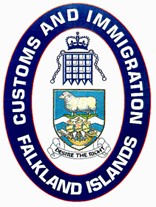                        IMMIGRATION ORDINANCE 1999, section 17H                                                                                                IMMIGRATION (GENERAL) REGULATIONS 2021, regulation 17APPLICATION FOR                                  ACCOMPANYING DEPENDENT PERMIT (including extensions)           Dependents of Work Permit applicants / holders Please take care when completing this form and only provide information that is complete and accurate. A suitable adult will be required to complete this form if applicant is a minorPERSONAL DETAILSPASSPORT DETAILS  PERMIT DETAILS           For Permit ExtensionsIf ‘yes’ give details below – Note: If the job role has changed a new Work Permit application and new Accompanying Dependent Permit will be requiredWhat arrangements are in place for your financial support while living in the Falkland Islands? Give full detailsWhat accommodation arrangements have been made for you? Please detail the address, who has arranged it, how long is it available for, who will be paying for it, whether it is shared or single accommodation .etc.
GUIDANCE NOTESFor the purposes of Falkland Islands immigration procedures you must declare ALL criminal convictions, whether or not they are considered to be spent by the laws of the country in which you were convicted, cautions and fixed penalty notices. A declaration of criminal convictions, cautions and fixed penalty notices will not necessarily mean that your application will be refused, but it is a requirement that they be taken into considerationAny material misrepresentation in this form may render you liable to prosecution in the Falkland Islands. It could also mean that any permit issued will be revoked and that you will need to leave the Falkland IslandsIt is an offence to take employment or engage in any trade, business, profession or vocation without having permission to do soAn application fee of £23.00 (£13.00 if under 16 years old) will be charged for each applicant. An Accompanying Dependent Permit will be issued to match the validity of the attending work permit, this may not exceed four years. No fee will be charged for an extension of an existing permitAll applications should be submitted via email to permits@customs.gov.fk Original documents must be available for inspection on request. All queries can be sent to the above email address. We aim to process complete applications within eight working days. Incomplete or non-straightforward applications are likely to result in slower determinationsMedical You must have undergone a medical and dental assessment in the last three months and submitted it to the Chief Medical Officer, this is required before an Accompanying Dependent Permit can be issuedClearance can be valid for up to 5 years, but in some cases may be less, it is the permit holder’s responsibility to ensure they have adequate medical clearance to cover any permit extension and if not they must apply to King Edward Memorial Hospital for a new assessment. Please note we will only be able to issue an Accompanying Dependent Permit extension for the duration of the medical clearance EducationalAll children aged 3 – 16 must have undergone an educational assessment and submitted  it to the Education Department, this is required before an Accompanying Dependent Permit can be issuedCriminal Record ChecksIf the applicant is aged 16 years or more you must provide (dated not more than three months before the date of application):an approved Police Vetting Certificate from your country of residence; if the duration of your Accompanying Dependent Permit is 2 years or more a Police Vetting Certificate for each country you have lived in for 12 months or more in the 5 years prior to your arrival (unless already submitted)You must provide evidence to satisfy medical and criminal record checks requirements when submitting your applicationDECLARATIONIf you fail to provide complete and accurate information or if you provide information that is false then you may commit a criminal offence for which you can be fined or sent to prisonI understand the questions on this form and confirm that the information provided is true and correctI undertake that if, between the time that I make this application and the time it is decided, any relevant matter relating to the application changes, I will inform Falkland Islands Customs and ImmigrationI understand that the Falkland Islands works to maintain a drugs-free environment and that if I am convicted of a drugs-related offence whilst in the Islands it may lead to the revocation of any permit granted on this application and my deportation from the Falkland IslandsI understand that I am required to declare ALL criminal offences whether spent or not, cautions and fixed penalty notices, and that failure to do so may lead to the revocation of any permit granted on this application and my deportation from the Falkland IslandsAPPLICANT DECLARATION:
You must answer ‘yes’ even if the conviction is considered to be spent or rehabilitatedIf ‘yes’ please provide details below of your criminal convictions, including the nature and the date of the conviction. You must answer ‘yes’ regardless of the date of the caution or fixed penalty notice, and whether or not the fixed penalty notice was paidIf ‘yes’ please provide details below of your cautions or fixed penalty notices, including the offence for which the caution or fixed penalty notice was issued and the date issued. The Falkland Islands education system is based on the curriculum taught in English schools in the United Kingdom. If you are a child under the age of 16 years, will you need additional help and support at school e.g. because you have a disability, or learning difficulty, or because you are not fluent in English?  If ‘yes’ please provide details below of your additional educational needsNow finish the application by adding your name and the date - I have read and understood the above declaration and it is correct.CHECK LISTTick if appropriateOFFICIAL USE ONLY: REFERENCE NUMBERSurname(s)Forename(s) Previous name(s)             GenderMale Female Marital StatusDate of BirthPlace of BirthCurrent AddressHow long in current addressPrevious address 
(if less than 12 months)EmailTelephoneTelephoneNationalityOther Nationalities heldCountries lived in for 12 months or more in the last 5 years:Passport NumberPlace of IssueDate of IssueDate of ExpiryIntended date of arrival 
(if not already in the Falkland Islands)Name of Work Permitapplicant / holder    Name of Work Permit Employer Work Permit Job Title           Employment datesStart Date:End Date:Current permit noYour ID noPermit valid fromValid toHas there been any changes in the main terms & conditions of the Work Permit Holder’s job?Has there been any changes in the main terms & conditions of the Work Permit Holder’s job?Has there been any changes in the main terms & conditions of the Work Permit Holder’s job?Yes No 
Medical and dental assessment completed (see guidance notes)Yes No Have you ever been convicted of any criminal offence?Yes No Dates(s)       

Conviction(s)      

Penalties       Dates(s)       

Conviction(s)      

Penalties       Dates(s)       

Conviction(s)      

Penalties       Have you ever received a caution or a fixed penalty notice?             Yes No Dates(s)       

Caution(s)/Fixed penalty notice(s)      

Result(s)       Dates(s)       

Caution(s)/Fixed penalty notice(s)      

Result(s)       Dates(s)       

Caution(s)/Fixed penalty notice(s)      

Result(s)       Dates(s)       

Caution(s)/Fixed penalty notice(s)      

Result(s)       Have you ever been deported, removed, required to leave, had a permit revoked, or refused entry to any country?                                                                       Have you ever been deported, removed, required to leave, had a permit revoked, or refused entry to any country?                                                                       Yes No If ‘yes’ please provide details belowIf ‘yes’ please provide details belowIf ‘yes’ please provide details belowHave you ever suffered from any dangerous contagious disease?  Have you ever suffered from any dangerous contagious disease?  Yes No If ‘yes’ please provide details belowIf ‘yes’ please provide details belowIf ‘yes’ please provide details belowDo you have any medical condition or disability for which you need on-going specialist medical treatment?  Do you have any medical condition or disability for which you need on-going specialist medical treatment?  Yes No If ‘yes’ please provide details belowIf ‘yes’ please provide details belowIf ‘yes’ please provide details belowYes No Name in fullDateCopies of all passportsCriminal record checks (if relevant)Medical assessmentCopies of birth certificate(s) of children (if relevant)Educational assessment of children (if relevant)